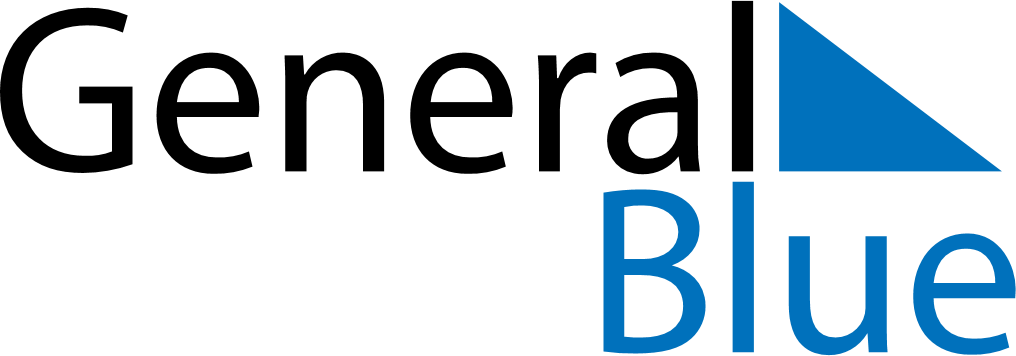 September 2023September 2023September 2023South KoreaSouth KoreaSUNMONTUEWEDTHUFRISAT123456789101112131415161718192021222324252627282930Korean Thanksgiving